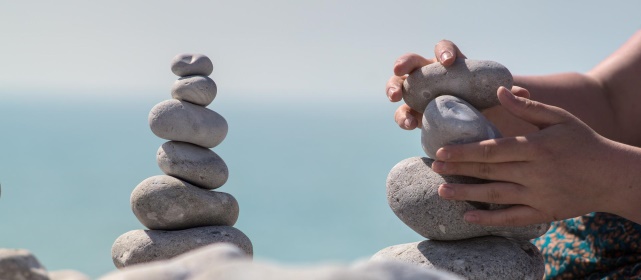 DOBROSTAN – stan dobra, zapewniający poczucie równowagi, zadowolenia, spokoju wewnętrznego, zaufanie do siebie, swoich umiejętności i kompetencji, wiara w siebie.
 To stan własnej zasobności. DOBROSTAN JAKO CEBULOWY MODEL SZCZĘŚCIA to:Innowacyjne warsztaty i treningi, które pomogą Ci odnaleźć równowagę w życiu, osiągnąć flow. O naszym dobrostanie decydują trzy warstwy:Wola – wewnętrzna część cebuli, odczucie najbardziej stabilne, często nieświadome Ogólny dobrostan psychiczny – zmienia się pod wpływem okoliczności, świadoma jakość życia, poczucie sensu Zadowolenie z życia – zewnętrzna warstwa cebuli, najbardziej zależna od zmiennych czynników Wg cebulowej teorii szczęścia człowiek jest w stanie nawet po głębokim kryzysie, wrócić do równowagi. Poziom ogólnego zadowolenia zależy od pozytywnego nastawienia do ludzi otaczającego świata. Zwiększenie świadomości w zakresie zdrowia psychicznegoWARSZTATY ROZWOJOWE – 3-godzinneDla osób aktywnych zawodowo, mające na celu wzmocnić potencjał i odkryć zasoby jednostki 
w życiu codziennym, celem łagodzenia skutków przeciążenia pracą i możliwość zachowania równowagi między życiem zawodowym 
i osobistym by osiągnąć maksymalny dobrostan.Odporność psychiczna – w harmonii 
i poczuciu wpływu – czy opinia innych ma znaczenie Asertywność w pracy i w domu – złe nawyki a zdrowe lepsze życie Budowanie pewności siebie – bhp zdrowego stylu życia WARSZTATY KREATYWNE – 3-godzinneHOLISTIC – wpływ jedzenia na samopoczucie połączone z warsztatami dietetycznymi w podejściu holistycznym Bądź jak Da Vinci – malarstwo intuicyjne – kreatywna podróż duszy – metoda samorozwoju poprzez malarstwo – odkryj swoją ekspresję twórczą i poznaj ukryte zasoby – stan kontemplacji i zsynchronizowania półkul mózgowych ART.BAG – zainspiruj się, stwórz własny projekt warsztat motywacyjny, relaksacyjny; zajęcia budujące poczucie wpływu na własne życie – tworzysz ręcznie malowaną torbęOXYGEN – odkrycie drzemiących w Tobie kreacji, aranżacja własna lasu w słoiku; poznaj własne aspiracje, pozytywne cechy, wycisz emocje 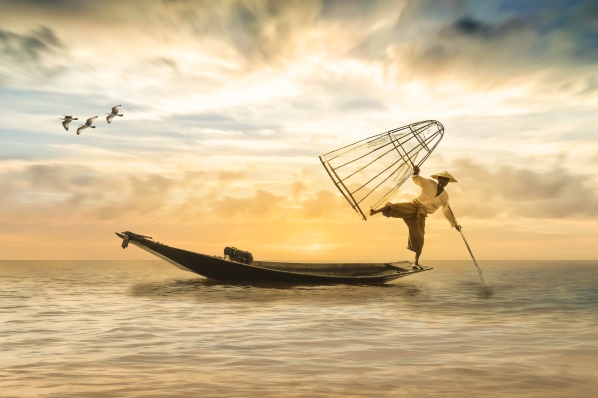 SESJE INDYWIDUALNELIFE COACHINGzajęcia w zakresie zmiany życiowej, samopoznanie, odkrycie talentów, wyzwań i możliwości. Możliwość poprawy funkcjonowania społecznegoi pozytywnego spojrzenia na własne życie, kreowanie rozwiązań. TRENING ODDECHOWY BIOFEEDBACK nieinwazyjna metoda terapii polegająca na monitorowaniu zmian fizjologicznych organizmu. Dzięki biofeedback lepiej poznasz wpływ myśli i uczuć na fizjologię, dzięki czemu nauczysz się kontrolować te funkcje organizmu, nad którymi w normalnych warunkach nie można zapanować (fale mózgowe/napięcie mięśni). Trening posłuży Ci  uspokojeniu, relaksacji, co pomoże poradzić sobie ze stresem 
i przeciążeniem organizmu i psychiki 
w świecie VUCA.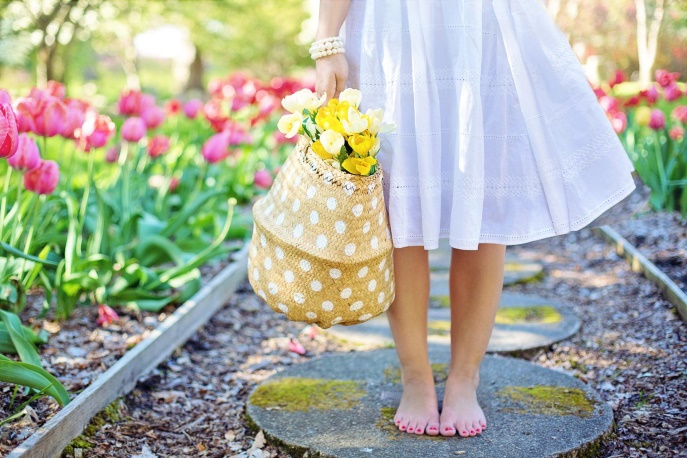 Proponowane warsztaty i treningi pozwolą Ci odnaleźć życiową równowagę, nadać swemu życiu sens, rozpocząć zmianę. Pamiętaj, wszystko czego potrzebujesz do szczęścia nosisz w sobie, wystarczy tylko to poczuć12 KROKÓW DO DOBROSTANUJeśli czegoś „nie czujesz”- nie rób tego Mów dokładnie to co masz na myśli Nie staraj się przypodobać innym Miej zaufanie do swoich instynktówNigdy nie mów źle o sobie Nie porzucaj swoich marzeń Nie bój się mówić „nie”Nie bój się mówić „tak”Bądź dla siebie dobry Nie staraj się kontrolować tego na co nie masz wpływu Trzymaj się z dala od negatywności Kochaj ZAPISY32-2619144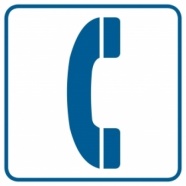 505-146-604wtz@op.pl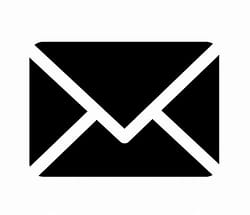 terminy podane na stronie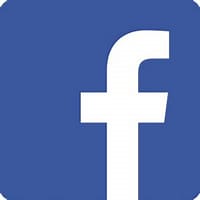 /wtz.otwarte.sercaWszystkie warsztaty i sesje indywidualne odbywają się w Warsztacie Terapii Zajęciowej „Otwarte Serca” w Dąbrowie Górniczej przy ul Św. Antoniego 107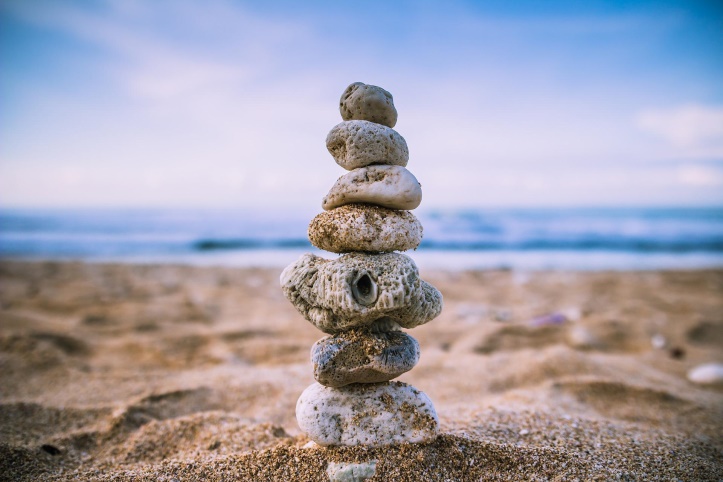 DOBROSTAN JAKO CEBULOWY MODEL SZCZĘŚCIArealizacja zadania z zakresu zdrowia publicznego „Promocja zdrowia psychicznego i zapobieganie zaburzeniom psychicznym wśród aktywnych zawodowo” dla mieszkańców woj. śląskiego, realizowanego przez Dąbrowskie Stowarzyszenie Na Rzecz Osób Niepełnosprawnych „Otwarte Serca”, dofinansowanego z budżetu Samorządu Województwa Śląskiego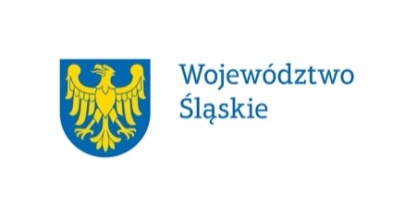 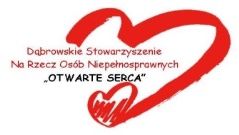 udział w warsztatach jest BEZPŁATNYrealizacja potrwa do 31 października 2022 roku